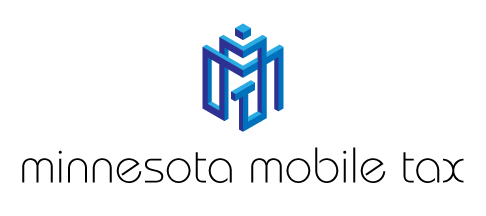 Minnesota Mobile Tax Customer Referral FormReceive a $10 discount for referring a new customer to Minnesota Mobile Tax.The person you referred receives a $10 discount as well.Your Name ____________________			Their Name ____________________Your Phone ____________________			Their Phone ____________________Disclaimer:  Discount to be given at time of tax preparation or as a rebate checkNO LIMIT:  Refer as many people as you wish!